    ГРАФИК ИЗМЕНЕНИЯ ЦЕНЫ ПРОДАЖИ ЛОТОВ ООО «КОМПАНИЯ ВИКО».Публикация в газете «Коммерсант» и «Мурманский вестник» от 15 марта 2014 года.Лот №1: шаг- 45 000руб.,срок-2 дня, цена отсечения-   8 102 800 руб --  5 177 800 руб.Лот №2: шаг- 25 000руб.,срок-2 дня, цена отсечения-   2 452 100руб. --     827 100 руб.Лот №3: шаг-   3 500руб.,срок-2 дня, цена отсечения -  1 946 300 руб.— 1 718 800 руб.Лот №4: шаг – 26 000руб.,срок-2дня, цена отсечения-  2 592 800руб. --      902 800 руб.				Л О Т  № 217.03.2014г.по 18.03.2014г. цена: Лот №2 – 2 452 100руб.19.03.2014г.по 20.03.2014г. цена: Лот №2 – 2 427 100руб.21.03.2014г.по 24.03.2014г. цена: Лот №2 – 2 402 100руб.25.03.2014г.по 26.03.2014г. цена: Лот №2 – 2 377 100руб.27.03.2014г.по 28.03.2014г.цена:  Лот №2 – 2 352 100руб.31.03 2014г.по 01.04.2014г.цена:  Лот №2 – 2 327 100руб.02.04.2014г.по 03.04.2014г.цена:  Лот №2 – 2 302 100руб.04.04. 2014г.по 07.04.2014г.цена: Лот №2 – 2 277 100руб.08.04.2014г.по 09.04.2014г.цена:  Лот №2 – 2 252 100руб.10.04.2014г.по 11.04. 2014г.цена: Лот №2 – 2 227 100руб.14.04. 2014г.по 15.04.2014г.цена: Лот №2 – 2 202 100руб.16.04.2014г.по 17.04.2014г.цена:  Лот №2 – 2 177 100руб.18.04.2014г.по 21.04.2014г.цена:  Лот №2 -  2 152 100руб.22.04.2014г.по23.04.2014г.цена:   Лот №2 -  2 127 100руб.24.04.2014г.по 25.04.2014г.цена:  Лот№2 -   2 102 100руб.28.04 2014г.по 29.04.2014г.цена: Лот№2 -    2 077 100руб.30.04.2014г.по 05.05.2014г.цена: Лот №2 -   2 052 100руб.06.05.2014г.по 07.05.2014г.цена: Лот№2 -    2 027 100руб.08.05.2014г.по 12.05.2014г.цена:Лот №2 -    2 002 100руб.13.05.2014г.по 14.05.2014г.цена:Лот №2 -    1 977 100руб.15.05.2014г.по 16.05.2014г.цена:Лот №2 -    1 952 100руб.19.05.2014г.по 20.05.2014г.цена:Лот №2 -    1 927 100руб.21.05.2014г.по 22.05.2014г.цена:Лот №2 -    1 902 100руб.23.05.2014г.по 26.05.2014г.цена:Лот №2 -    1 877 100руб.27.05.2014г.по 28.05.2014г.цена:Лот №2 -    1 852 100руб.29.05.2014г.по 30.05.2014г.цена:Лот №2 -    1 827 100руб.02.06.2014г.по 03.06.2014г.цена:Лот №2 -    1 802 100руб.04.06.2014г.по 05.06.2014г.цена:Лот №2 -    1 777 100руб.06.06.2014г.по 09.06.2014г.цена:Лот №2 -    1 752 100руб.10.06.2014г.по 11.06.2014г.цена:Лот№2 -     1 727 100руб.16.06.2014г.по 17.06.2014г.цена:Лот№2 -     1 702 100руб.18.06.2014г.по 19.06.2014г.цена:Лот №2 -    1 677 100руб.20.06.2014г.по 23.06.2014г.цена:Лот №2 -    1 652 100руб.24.06.2014г.по 25.06.2014г.цена:Лот №2 -    1 627 100руб.26.06.2014г.по 27.06.2014г.цена:Лот №2 -    1 602 100руб.30.06.2014г.по 01.07.2014г.цена:Лот №2 -    1 577 100руб.02.07.2014г.по 03.07.2014г.цена:Лот№2  -    1 552 100руб.04.07.2014г.по 07.07.2014г.цена:Лот№2 --    1 527 100руб.08.07.2014г.по 09.07.2014г.цена:Лот№2 -     1 502 100руб.10.07.2014г.по 11.07.2014г.цена:Лот№2 -     1 477 100руб.14.07.2014г.по 15.07.2014г.цена:Лот№2 -     1 452 100руб.16.07.2014г.по 17.07.2014г.цена:Лот№2 -     1 427 100руб.18.07.2014г.по21.07.2014г.цена:Лот№2 -    1 402 100руб.22.07.2014г.по 23.07.2014г.цена:Лот№2 -   1 377 100руб.24.07.2014г.по 25.07.2014г.цена:Лот№2 -   1 352 100руб. 28.07.2014г.по 29.07.2014г.цена:Лот№2  - 1 327 100руб.30.07.2014г.по 31.07.2014г.цена:Лот№2  -  1 302 100руб.01.08.2014г.по 04.08.2014г.цена:Лот№2  -  1 277 100руб.05.08.2014г.по 06.08.2014г.цена:Лот№2  -  1 252 100руб.07.08.2014г.по08.08.2014г.цена:Лот№2  -   1 227 100руб.11.08.2014г.по 12.08.2014г.цена:Лот№2  -  1 202 100руб.13.08.2014г.по 14.08.2014г.цена:Лот№2  -  1 177 100руб.15.08.2014г.по 18.08.2014г.цена:Лот№2  -  1 152 100руб.19.08.2014г.по 20.08.2014г.цена:Лот№2  -  1 127 100руб.21.08.2014г.по 22.08.2014г.цена:Лот№2  -  1 102 100руб.25.08.2014г.по 26.08.2014г.цена:Лот№2  -  1 077 100руб.27.08.2014г.по 28.08.2014г.цена:Лот№2  -  1 052 100руб.29.08.2014г.по 01.09.2014г.цена:Лот№2  -  1 027 100руб.02.09.2014г.по 03.09.2014г.цена:Лот№2  -  1 002 100руб.04.09.2014г.по 05.09.2014г.цена:Лот№2  -     977 100руб.08.09.2014г.по 09.09.2014г.цена:Лот№2  -     952 100руб.10.09.2014г.по 11.09.2014г.цена:Лот№2  -     927 100руб.12.09.2014г.по 15.09.2014г.цена:Лот№2  -     902 100руб.16.09.2014г.по 17.09.2014г.цена:Лот№2  -     877 100руб.18.09.2014г.по19.09.2014г.цена:Лот№2  -      852 100руб.22.09.2014г.по23.09.2014г.цена:Лот№2  -      827 100руб.Конкурсный управляющий                                                            П.Волков 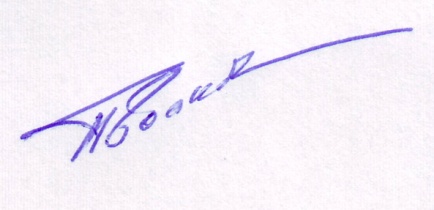 